Les 9 traits de base en pré-écriture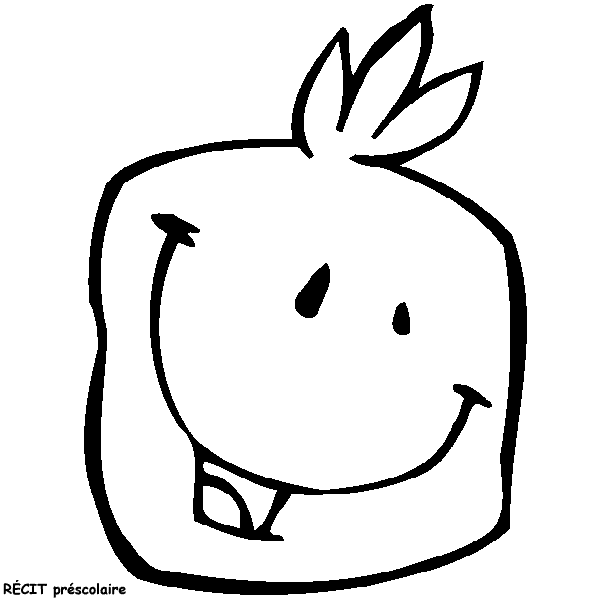 Reproduis les traits de gauche dans la case de droite.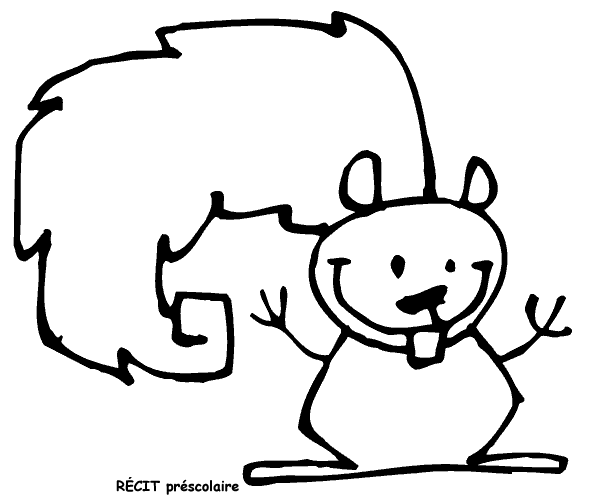 